Team Registration Form2019 EAST COAST GAMES BASKETBALL will be hosted at UNBSJ in Saint John.  More information will be posted on the website at http://www.eastcoastgames.ca/sports/basketball/Registration form and $500 payment must be received by May 30th, 2019.Form should be emailed to: vincentp@nbnet.nb.ca so info can be included in the program.Please Mail Checks to: (Made out to) East Coast Games BasketballPeter Vincent, 8 Rivercrest Drive, Quispamsis, NB, E2E1W4For more information contact: Peter VincentHome Phone: 506-849-3933, or Cell: 506-650-0875 |coachpbv@gmail.com www.EastCoastGames.ca 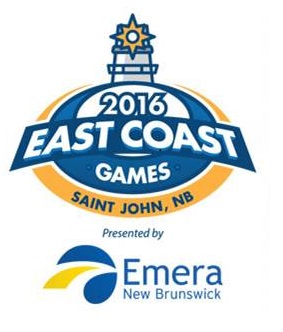 EAST COAST GAMESSaint John, NBJune 21-23rd, 2019Women’s Divisions:□ U14 (or weaker U15)□ U16 (or weaker U17)Men’s Divisions:□ U14 (or weaker U15)□ U16 (or weaker U17)Province:Team Name:#Player’s NamePositionT-Shirt SizeCoaches NameEmailSizePhone #